Zikova č. 618/14, Nové Sady, 779 00 Olomouc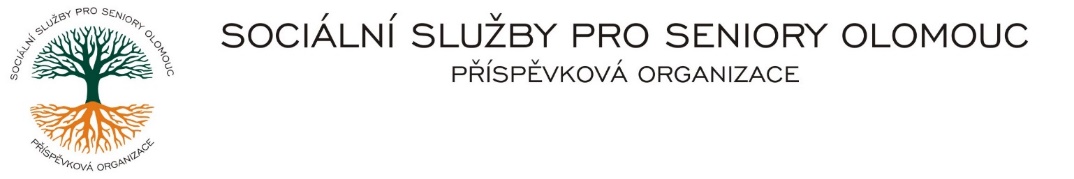 IČ 75004259 * tel.: 585757061 E-mail: olomouc@sluzbyproseniory.cz * DS: cn5k73hZápis v OR v oddílu Pr, vložka 770 u Krajského soudu v OstravěObj. č. :       S/242/2022Vyřizuje/  xxxxxxxx/585757061                                        Aleš KapsiaE-mail: sekretariat@sluzbyproseniory.cz                            Stolářství       Web.str.:     www.sluzbyproseniory.cz                                 Partyzánská 32     Bank. sp..:  KB Olomouc,                                                     779 00  Olomouc                 č.ú.:   xxxxxxxxxx                   DIČ:            CZ-750 042 59     NEJSME PLÁTCI DPH                                Datum:       5.10.2022ObjednávkaObjednáváme u Vás na CDS, Rooseveltova 88a, Olomouc, kuchyňskou linku 220 cm a na DPS Fischerova, policovou skříňku 179x34x45 cm.Předpokládaná cena xx  000,00 Kč..Příkazce operace                                                                                                                                                  Správce rozpočtu:Akceptuji tuto objednávku:  telefonicky